La chèvre qui ne voulait pas passer le pont 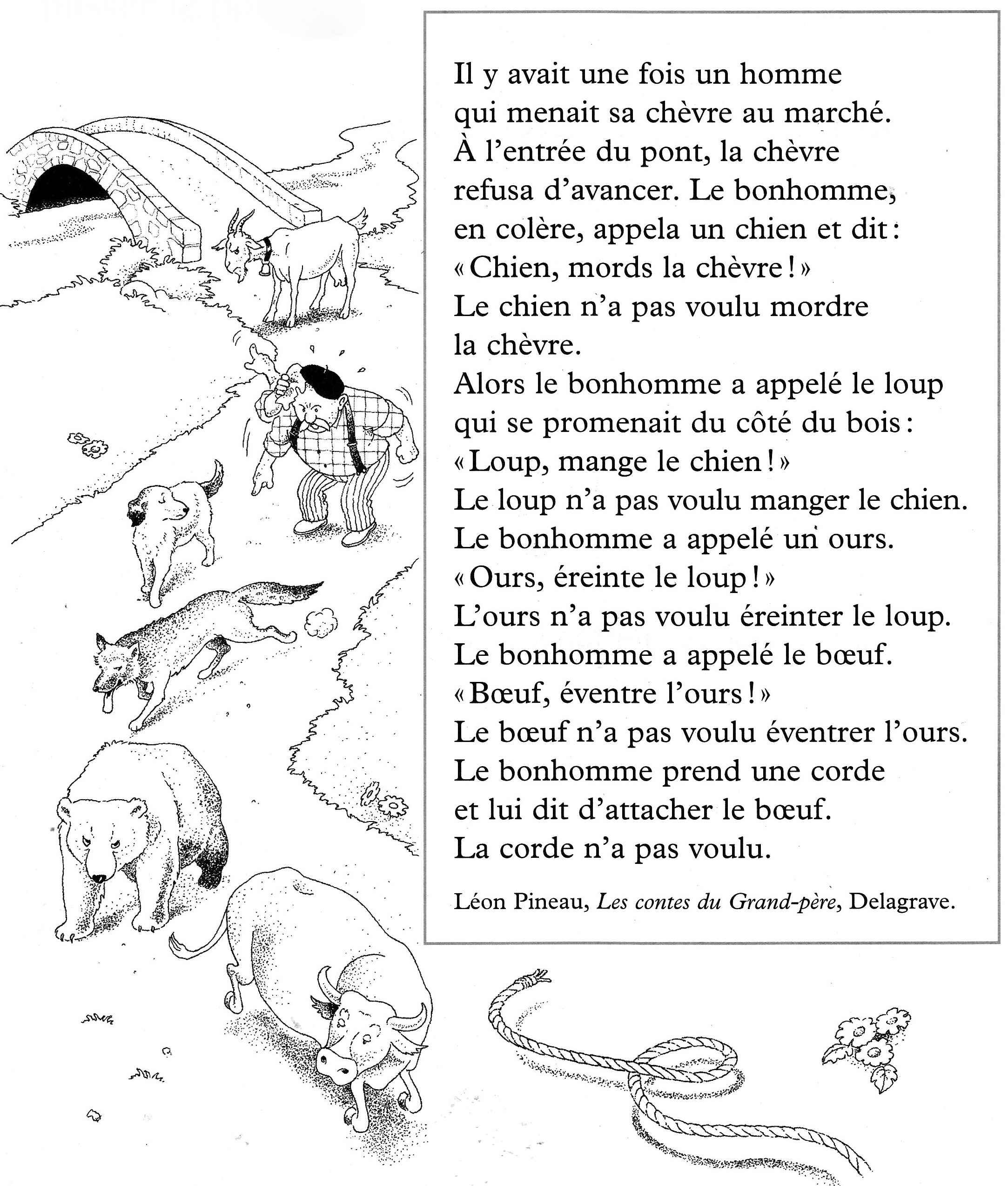 A la maison : Relire le texte et colorier 1 - Vrai ou faux :1 – La chèvre ne veut pas passer le pont et refuse d’avancer. ……2 – L’homme mène sa chèvre dans un champ mais pour aller dans le champ,           il faut traverser le pont. …..3 – Le bonhomme appela le loup qui se promenait au bord du pont. ……4 – Le bonhomme a appelé le bœuf pour qu’il éventre l’ours. ……5 – L’ours est appelé en quatrième. …….6 – Le bonhomme demande à l’ours de fatiguer le loup pour qu’il obéisse. …….7 – L’ours réussit à éreinter le loup et le loup mange enfin le chien. ……..8 – Le bœuf doit éventrer l’ours. ……9 – Le bonhomme prend une corde et attache l’ours. …….10 – La corde ne veut pas non plus attacher le bœuf. …….2 – Ecris le nom de chacun :3 – Qui doit faire quoi ? : Complète les phrases avec les verbes qui correspondent à l’action de ce que chacun doit faire :Le chien doit …………… la chèvre. Le loup doit ……………. le chien.L’ours doit ……………….. le loup.Le bœuf doit ………………….. l’ours.La corde doit ………………… le bœuf. 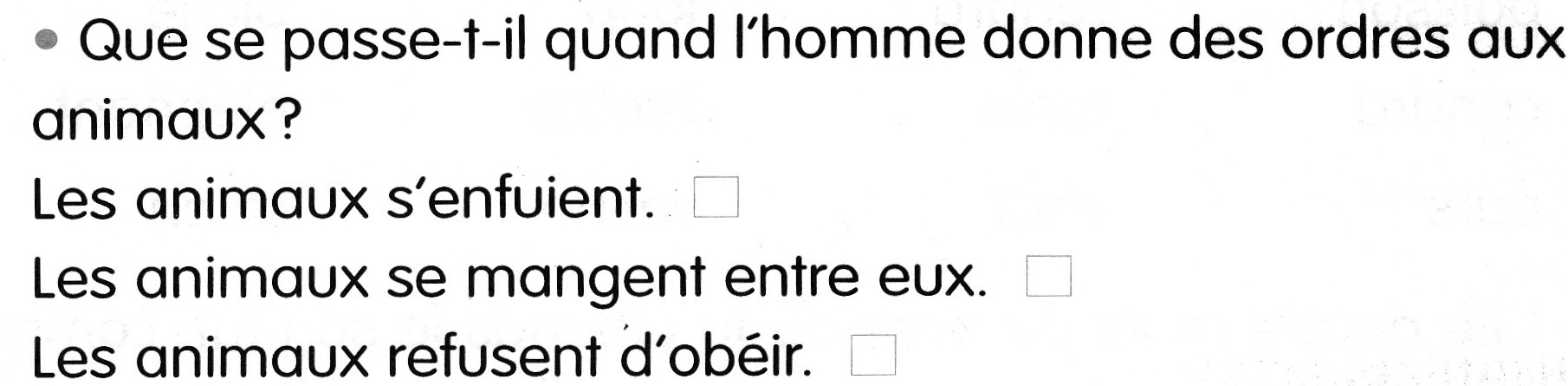 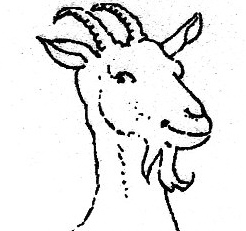 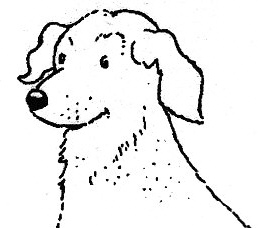 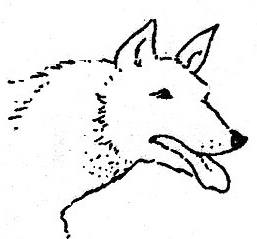 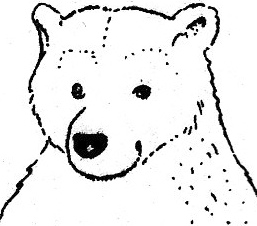 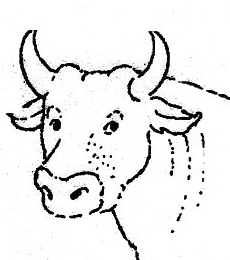 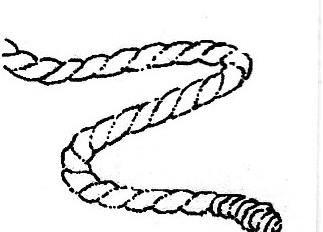 